Администрация муниципального образования «Город Астрахань»ПОСТАНОВЛЕНИЕ20 февраля 2019 года № 71«Об изменении муниципального маршрута регулярных перевозок № 11с в муниципальном образовании «Город Астрахань»Руководствуясь федеральными законами «Об общих принципах организации местного самоуправления в Российской Федерации», «Об организации регулярных перевозок пассажиров и багажа автомобильным транспортом и городским наземным электрическим транспортом в Российской Федерации и о внесении изменений в отдельные законодательные акты Российской Федерации», на основании постановления администрации муниципального образования «Город Астрахань» от 08.02.2019 № 48 «Об организации регулярных перевозок пассажиров и багажа автомобильным транспортом и городским наземным электрическим транспортом по муниципальным маршрутам регулярных перевозок муниципального образования «Город Астрахань», распоряжения администрации муниципального образования «Город Астрахань» от 03.08.2018 № 3392-р «О ведении реестра муниципальных маршрутов регулярных перевозок в муниципальном образовании «Город Астрахань», заявления индивидуального предпринимателя, осуществляющего перевозки пассажиров и багажа на муниципальном маршруте регулярных перевозок № 11с, Поротиковой Татьяны Владимировны от 15.01.2019 № 03-02-04-52, ПОСТАНОВЛЯЮ:1. Изменить муниципальный маршрут регулярных перевозок № 11с, установив наименование промежуточных остановочных пунктов, улицы автомобильных дорог, по которым проходит маршрут, протяженность маршрута согласно приложению к настоящему постановлению администрации муниципального образования «Город Астрахань».2. Постановление администрации муниципального образования «Город Астрахань» от 30.11.2016 № 8210 «Об изменении муниципальных маршрутов регулярных перевозок №№ 11с, 11р в муниципальном образовании «Город Астрахань» признать утратившим силу.3. Управлению контроля и документооборота администрации муниципального образования «Город Астрахань» внести соответствующие изменения в поисково-справочную систему правовых актов администрации муниципального образования «Город Астрахань».4. Управлению транспорта и пассажирских перевозок администрации муниципального образования «Город Астрахань»:4.1. В течение пяти дней со дня принятия настоящего постановления администрации муниципального образования «Город Астрахань» внести соответствующие изменения в Реестр муниципальных маршрутов регулярных перевозок в муниципальном образовании «Город Астрахань».4.2. Уведомить индивидуального предпринимателя, осуществляющего перевозки пассажиров и багажа на муниципальном маршруте регулярных перевозок № 11с, Поротикову Татьяну Владимировну не позднее семи дней с момента принятия настоящего постановления администрации муниципального образования «Город Астрахань».5. Управлению информационной политики администрации муниципального образования «Город Астрахань»:5.1. Не позднее семи дней со дня принятия настоящего постановления администрации муниципального образования «Город Астрахань» разместить его на официальном сайте администрации муниципального образования «Город Астрахань».5.2. Опубликовать в средствах массовой информации настоящее постановление администрации муниципального образования «Город Астрахань».6. Настоящее постановление администрации муниципального образования «Город Астрахань» вступает в силу со дня его официального опубликования.7. Муниципальный маршрут регулярных перевозок № 11с считать измененным с момента внесения изменений в Реестр муниципальных маршрутов регулярных перевозок в муниципальном образовании «Город Астрахань».Глава администрации Р.Л. ХАРИСОВ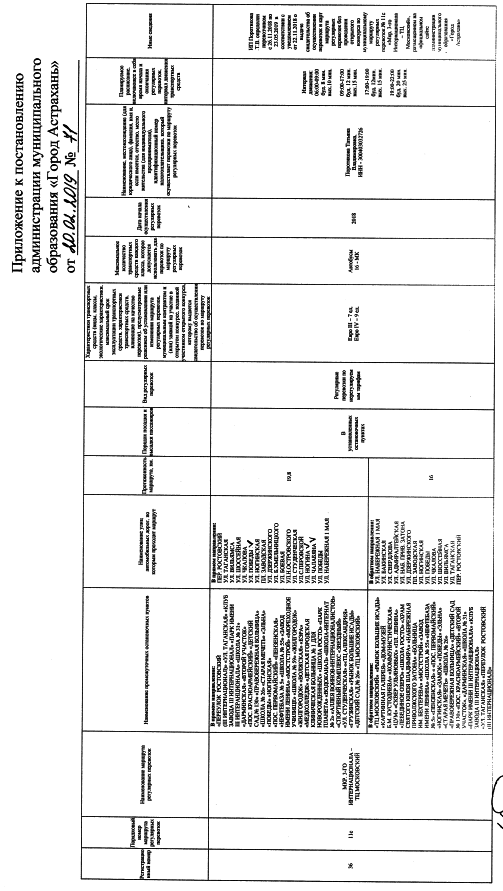 